Homework 16 ReviewHomework 16 ReviewUnit 1Factor the following: Factor the following: Factor the following:  x2 - 64 x2 - 64x2 – 9x + 14x2 – 9x + 14x2 – 7x + 6 x2 + 7x + 6x2 + 7x + 6x2 – 6x – 40 2x2 + x – 1 2x2 + x – 1 3x2 – 11x – 4228x3 + 156x2 + 80x28x3 + 156x2 + 80x3x2 – 7x – 10 Solve by taking the square root: Solve by taking the square root: Solve by taking the square root: 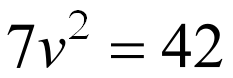 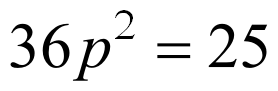 x2 – 19 = 0 x2 – 19 = 0  2x2 + 338 = 0  4(x+ 5)2 = - 64  4(x+ 5)2 = - 64  5(x – 4)2 = 125Solve using the quadratic formula: Solve using the quadratic formula: Solve using the quadratic formula: 2x2 - 3x + 2 = 02x2 - 3x + 2 = 0x2  + 4x = 2Find the discriminant and use it to determine if the equation has one real, two real, or two imaginary root(s). Find the discriminant and use it to determine if the equation has one real, two real, or two imaginary root(s). Find the discriminant and use it to determine if the equation has one real, two real, or two imaginary root(s).  x2 + 4x + 3 = 0  x2 + 4x + 3 = 0  x2 - 2x + 4 = 0  x2 - 2x + 1 = 0  x2 - 2x + 1 = 0  3x2 + 2x + - 1 = 0 Solve by factoring: Solve by factoring: Solve by factoring: 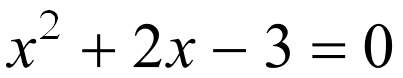 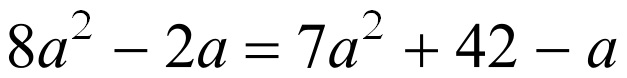  3x2 - 10x + 3 = 0 3x2 - 10x + 3 = 0Find the missing information with the followingFind the missing information with the followingFind the missing information with the followingThe length of a rectangle is 5 cm more than its width and the area is 50 cm2.Let the width be x. Then the length = x + 5.Find the length, width and the perimeter.
The three sides of a right triangle are x, x+1 and 5. Find x and the area, if the longest side is 5.
The hypotenuse = 5 The three sides of a right triangle are x, x+1 and 5. Find x and the area, if the longest side is 5.
The hypotenuse = 5 